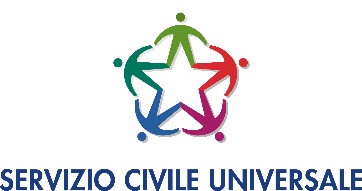 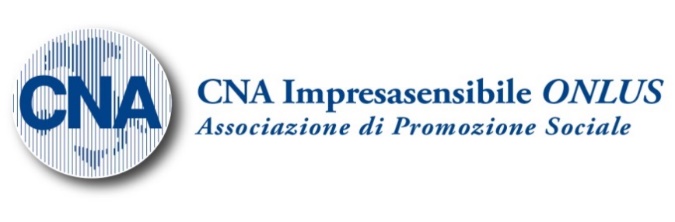 Data e luogoData e luogoCognome e Nome CandidatoTitolo progettoSede colloquioData e oraPALCHETTI GIULIACITTADINI MATURILIVORNO21 NOVEMBRE ORE 9,30ARCURI FILIPPOCITTADINI MATURILIVORNO21 NOVEMBRE ORE 9,50GOMES DE LIMA DLAINE DANIELLECITTADINI MATURILIVORNO21 NOVEMBRE ORE 10,10COPPOLA GABRIELECITTADINI MATURILIVORNO21 NOVEMBRE ORE 10,30ROCCO BRIGITTACITTADINI MATURILIVORNO21 NOVEMBRE ORE 10,50RAGIONIERI IRENECITTADINI MATURILIVORNO21 NOVEMBRE ORE 11,10ORSINI MATTEOCITTADINI MATURILIVORNO21 NOVEMBRE ORE 11,30GIORDANO ALICECITTADINI MATURILIVORNO21 NOVEMBRE ORE 11,50ONUOHA UCHE CHARLES COMUNITA’ INCLUSIVALIVORNO21 NOVEMBRE ORE 12,10INNOCENTI IRENECOMUNITA’ INCLUSIVALIVORNO21 NOVEMBRE ORE 12,30BULICHELLI FEDERICOCITTADINI MATURILIVORNO 21 NOVEMBRE ORE 12,50LEKA LORENZOCITTADINI MATURILIVORNO21 NOVEMBRE ORE 14,30LOTTI LUDOVICOCITTADINI MATURILIVORNO21 NOVEMBRE ORE 14,50Cognome e Nome CandidatoTitolo progettoSede colloquioData e oraCOLOMBI NICOCITTADINI MATURILIVORNO21 NOVEMBRE ORE 15,10DIGIACOMO VANESSACITTADINI MATURILIVORNO21 NOVEMBRE ORE 15,30LAVORATORI MATTEOCITTADINI MATURILIVORNO21 NOVEMBRE ORE 15,50BERTINI ILARIACITTADINI MATURILIVORNO21 NOVEMBRE ORE 16,10BUONAPACE MARTINACITTADINI MATURILIVORNO21 NOVEMBRE ORE 16,30BARABOTTI MARINACITTADINI MATURILIVORNO21 NOVEMBRE ORE 16,50PERINI BENEDETTA CITTADINI MATURILIVORNO21 NOVEMBRE ORE 17,10FABBRI DAVIDECITTADINI MATURILIVORNO21 NOVEMBRE ORE 17,30